Lucas 1:26-38, aankondiging van Jezus’geboorte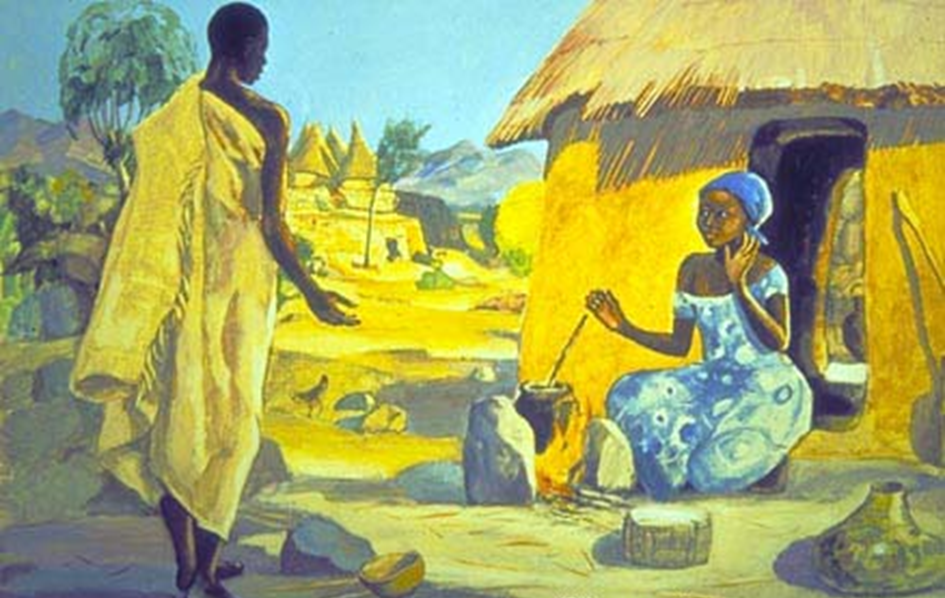 